‘Son’flower diary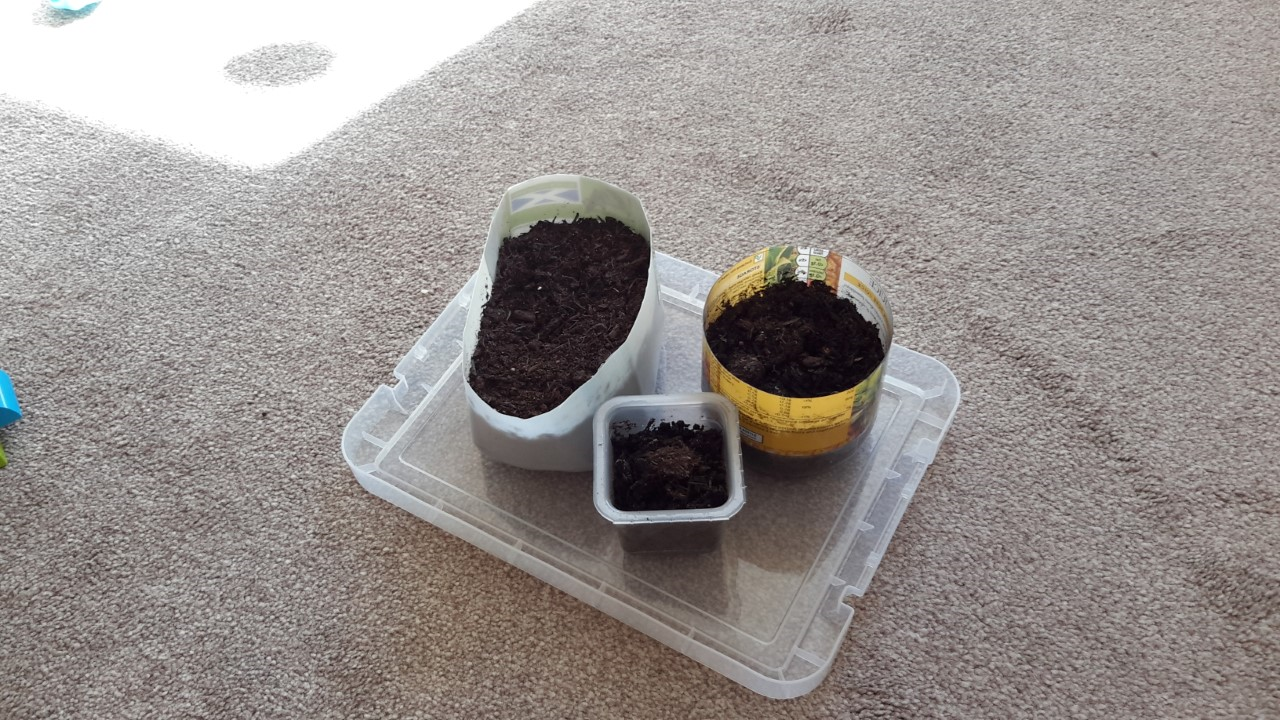 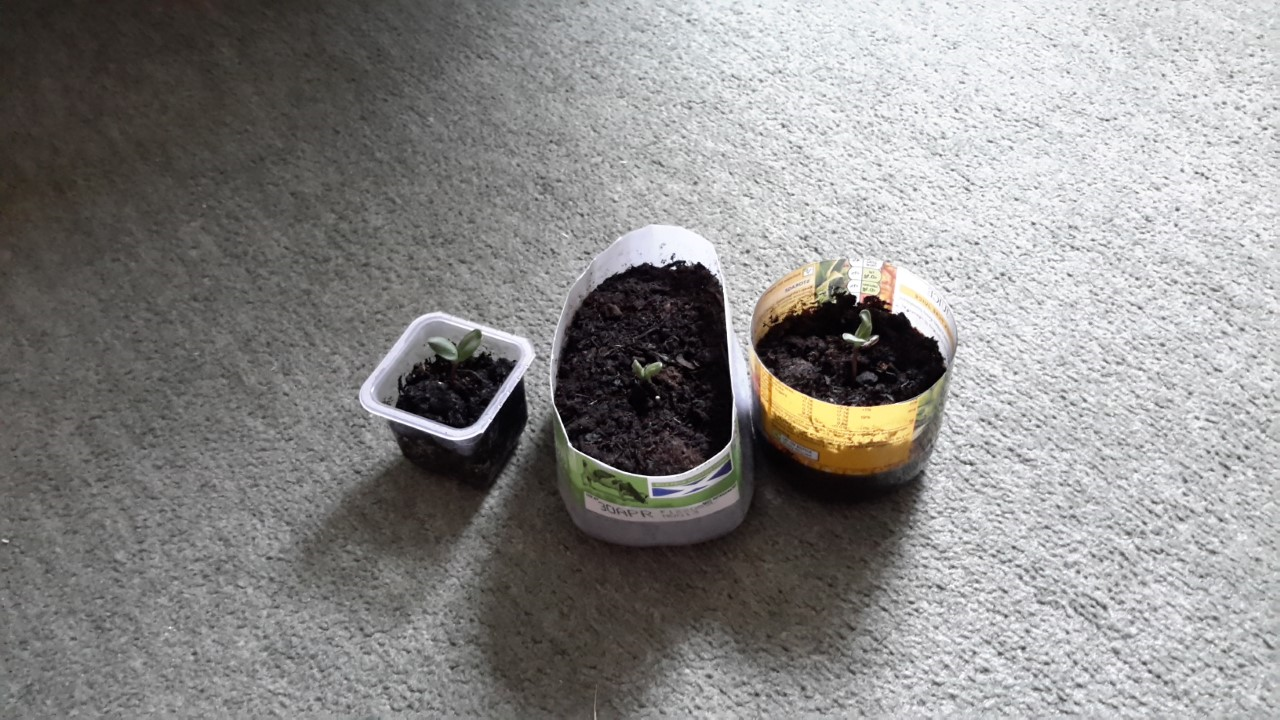 Day 1 – 29.4.2020Day 9 – 7.5.2020